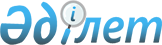 2010 жылғы 23 желтоқсандағы "Талғар ауданының 2011-2013 жылдарға арналған аудандық бюджеті туралы" N 41-232 шешіміне өзгерістер мен толықтырулар енгізу туралы
					
			Күшін жойған
			
			
		
					Алматы облысы Талғар аудандық мәслихатының 2011 жылғы 22 ақпандағы N 43-252 шешімі. Алматы облысының Әділет департаменті Талғар ауданының Әділет басқармасында 2011 жылы 28 ақпанда N 2-18-124 тіркелді. Күші жойылды - Алматы облысы Талғар аудандық мәслихатының 2012 жылғы 13 сәуірдегі № 4-27 шешімімен      Ескерту. Күші жойылды - Алматы облысы Талғар аудандық мәслихатының 13.04.2012 № 4-27 шешімімен.

      РҚАО ескертпесі.

      Мәтінде авторлық орфография және пунктуация сақталған.       

Қазақстан Республикасы Бюджет кодексінің 104-бабының 5-тармағына, 109-бабының 5-тармағына, Қазақстан Республикасының "Қазақстан Республикасындағы жергілікті мемлекеттік басқару және өзін-өзі басқару туралы" Заңының 6-бабы 1-тармағына сәйкес, Талғар аудандық мәслихаты ШЕШІМ ЕТТІ:



      1. "Талғар ауданының 2011-2013 жылғы аудандық бюджеті туралы", 2010 жылғы 23 желтоқсандағы N 41-232 шешіміне (2010 жылғы 31 желтоқсандағы нормативтік құқықтық актілерді мемлекеттік тіркеу тізілімінде N 2-18-121 тіркеу нөмірімен тіркелген, 2011 жылғы 13 қаңтардағы "Талғар" газетінің N 04-05 (3931-3932) санында жарияланған) шешіміне мынандай өзгертулер мен толықтырулар енгізілсін:



      1-тармақтағы:

      "Түсімдер" жолындағы "5861580" саны "6009249" санына;

      "Шығындар" жолындағы "5861580" саны "6109528" санына өзгертілсін;



      5-тармақтағы:

      "атқару органдары мен жалпы сипаттағы мемлекеттік қызметке" жолындағы "245862" саны "253962" санына;

      "білім беру мекемелеріне" жолындағы "4477386" саны "4711521" санына;

      "әлеуметтік көмек және әлеуметтік қамсыздандыруға" жолындағы "172496" саны "180996" санына;

      "тұрғын үй коммуналдық шаруашылығына" жолындағы "351296" саны "365796" санына;

      "ауыл шаруашылығына" жолындағы "117997" саны "84707" санына;

      "көлік және коммуникация" жолындағы "213225" саны "229225" санына өзгертілсін.

      "Трансферттер түсімі" жолымен "716" саны қосылсын;

      "Қарыздарды өтеу" жолымен "81613" саны қосылсын;

      "Қарыздар түсімі" жолымен "32388" саны қосылсын;

      "Бюджет қаражаттарының қолданылатын қалдықтары" жолымен "181179" саны қосылсын.



      2. Көрсетілген шешімінің 1-қосымшасы осы шешімнің 1-қосымшасына сәйкес жаңа редакцияда баяндалсын.



      3. Осы шешім 2011 жылдың 1 қаңтарынан бастап қолданысқа енгізілсін.      Аудандық мәслихат

      сессиясының төрағасы                       Түргенбаев Қ.Ә.      Аудандық мәслихат

      хатшысы                                    Ыдралиева Р.М.      КЕЛІСІЛДІ:      Аудандық экономика,

      бюджеттік жоспарлау және

      кәсіпкерлік бөлімінің бастығы              Сафин Асанғали Ануарұлы

      22 ақпан 2011 жыл

Талғар аудандық мәслихатының

2011 жылғы 22 ақпандағы

"2010 жылғы 23 желтоқсандағы

"Талғар ауданының 2011-2013

жылдарға арналған аудандық

бюджеті туралы" N 41-232

шешіміне өзгерістер мен

толықтырулар енгізу туралы"

N 43-252 шешіміне

1 қосымшаТалғар аудандық мәслихатының

2010 жылғы 23 желтоқсандағы

"Талғар ауданының 2011-2013

жылдарға арналған аудандық

бюджеті туралы" N 41-232

шешіміне бекітілген

1 қосымша
					© 2012. Қазақстан Республикасы Әділет министрлігінің «Қазақстан Республикасының Заңнама және құқықтық ақпарат институты» ШЖҚ РМК
				СанатыСанатыСанатыСанатымың

теңгеІшкі функцияІшкі функцияІшкі функциямың

теңгеСыныбыСыныбымың

теңгеА Т А У ЫА Т А У Ымың

теңге1. Кiрiстер60092491Салықтық түсімдер96951904Меншiкке салынатын салықтар7812091Мүлiкке салынатын салықтар4787103Жер салығы689004Көлiк құралдарына салынатын салық2269995Бiрыңғай жер салығы660005Тауарларға,жұмыстарға және қызметтерге салынатын ішкі салықтар1445182Акциздер1070003Табиғи және басқа ресурстарды пайдаланғаны үшін түсетін түсімдер59004Кәсiпкерлiк және кәсiби қызметтi жүргiзгені үшiн алынатын алымдар265585Ойын бизнесіне салық506008Заңдық мәнді іс-әрекеттерді жасағаны және (немесе) оған уәкілеттігі бар мемлекеттік органдар немесе лауазымды адамдар құжаттар бергені үшін алынатын міндетті төлемдер437921Мемлекеттiк баж437922Салықтық емес түсiмдер4092601Мемлекет меншіктен түсетін кірістер30945Мемлекет меншігіндегі мүлікті жалға беруден түсетін кірістер309404Мемлекеттік бюджеттен қаржыландырылатын, сондай-ақ Қазақстан Республикасының Ұлттық Банкінің бюджетінен (шығыстар сметасынан) ұсталатын және қаржыландырылатын мемлекеттік макемелер салатын айыппұлдар, өсімпұлдар, санкциялар, өндіріп алу364521Мұнай секторы ұйымдарынан түсетін түсімдерді қоспағанда, мемлекеттік бюджеттен қаржыландырылатын, сондай-ақ Қазақстан Республикасы Ұлттық Банкінің бюджетінен (шығыстар сметасынан) ұсталатын және қаржыландырылатын мемлекеттік мекемелер салатын айыппұлдар, өсімпұлдар, санкциялар, өндіріп алулар3645206Басқа да салықтық емес түсімдер13801Басқа да салықтық емес түсімдер13803Негізгі капиталды сатудан түсетін түсімдер10941203Жерді және материалдық емес активтерді сату1094121Жерді сату1094124Трансферттердің түсімдері488939202Мемлекеттік басқарудың жоғары тұрған органдарынан түсетін трансферттер48893922Облыстық бюджеттен түсетін трансферттер48893927Қарыздар түсімі3238801Мемлекеттік ішкі қарыздар323882Қарыз алу келісім шарттары32388Ауданның (облыстық маңызы бар қаланың) жергілікті атқарушы органы алатын қарыздар323888Бюджет қаражаттарының қолданылатын қалдықтары18117901Бюджет қаражатының қалдықтары1811791Бюджет қаражатының бос қалдықтары181179Бюджет қаражатының бос қалдықтары181179ФункцияФункцияФункцияФункцияФункцияСомасы

/мың теңгемен/Кіші функцияКіші функцияКіші функцияКіші функцияСомасы

/мың теңгемен/Бюджеттік бағдарламаның әкімшісіБюджеттік бағдарламаның әкімшісіБюджеттік бағдарламаның әкімшісіСомасы

/мың теңгемен/БағдарламаБағдарламаСомасы

/мың теңгемен/А Т А У ЫА Т А У ЫСомасы

/мың теңгемен/2. Шығындар610952801Жалпы сипаттағы мемлекеттiк қызметтер25396201Мемлекеттік басқарудың жалпы функцияларын орындайтын өкілді, атқарушы және басқа органдар222303112Аудан (облыстық маңызы бар қала) мәслихатының аппараты15231001Аудан (облыстық маңызы бар қала) мәслихатының қызметін қамтамасыз ету жөніндегі қызметтер15231122Аудан (облыстық маңызы бар қала) әкімінің аппараты81809001Аудан (облыстық маңызы бар қала) әкімінің қызметін қамтамасыз ету жөніндегі қызметтер61709003Мемлекеттік органдардың күрделі шығыстары20100123Қаладағы аудан, аудандық маңызы бар қала, кент, ауыл (село), ауылдық (селолық) округ әкімінің аппараты125263001Қаладағы аудан, аудандық маңызы бар қаланың, кент, ауыл (село), ауылдық (селолық) округ әкімінің қызметін қамтамасыз ету жөніндегі қызметтер12526302Қаржылық қызмет11275452Ауданның (облыстық маңызы бар қаланың) қаржы бөлімі11275001Аудандық бюджетті орындау және коммуналдық меншікті (облыстық маңызы бар қала) саласындағы мемлекеттік саясатты іске асыру жөніндегі қызметтер8831003Салық салу мақсатында мүлікті бағалауды жүргізу2074018Мемлекеттік органдардың күрделі шығыстары37005Жоспарлау және статистикалық қызмет20384476Ауданның (облыстық маңызы бар қаланың) экономика, бюджеттік жоспарлау және кәсіпкерлік бөлімі20384001Экономикалық саясатты, мемлекеттік жоспарлау жүйесін қалыптастыру және дамыту және ауданды (облыстық маңызы бар қаланы) басқару саласындағы мемлекеттік саясатты іске асыру жөніндегі қызметтер17384003Мемлекеттік органдардың күрделі шығыстары300002Қорғаныс137801Әскери мұқтаждар1378122Аудан (облыстық маңызы бар қала) әкімінің аппараты1378005Жалпыға бірдей әскери міндетті атқару шеңберіндегі іс-шаралар137803Қоғамдық тәртіп, қауіпсіздік, құқықтық, сот, қылмыстық-атқару қызметі874001Құқық қорғау қызметi8740458Ауданның (облыстық маңызы бар қаланың) тұрғын үй-коммуналдық шаруашылығы, жолаушылар көлігі және автомобиль жолдары бөлімі8740021Елдi мекендерде жол жүрісі қауiпсiздiгін қамтамасыз ету874004Бiлiм беру471152101Мектепке дейiнгi тәрбие және оқыту184459471Ауданның (облыстық маңызы бар қаланың) білім, дене шынықтыру және спорт бөлімі184459003Мектепке дейінгі тәрбие ұйымдарының қызметін қамтамасыз ету18445902Бастауыш, негізгі орта және жалпы орта білім беру3671392123Қаладағы аудан, аудандық маңызы бар қала, кент, ауыл (село), ауылдық (селолық) округ әкімінің аппараты4215005Ауылдық (селолық) жерлерде балаларды мектепке дейін тегін алып баруды және кері алып келуді ұйымдастыру4215471Ауданның (облыстық маңызы бар қаланың) білім, дене шынықтыру және спорт бөлімі3667177004Жалпы білім беру3622263005Балалар мен жеткіншектерге қосымша білім беру 4491404Техникалық және кәсіптік, орта білімнен кейінгі білім беру25574471Ауданның (облыстық маңызы бар қаланың) білім, дене шынықтыру және спорт бөлімі25574007Кәсіптік оқытуды ұйымдастыру2557409Білім беру саласындағы өзге де қызметтер830096471Ауданның (облыстық маңызы бар қаланың) білім, дене шынықтыру және спорт бөлімі80961008Ауданның (облыстық маңызы бар қаланың) мемлекеттік білім беру мекемелерінде білім беру жүйесін ақпараттандыру8715009Ауданның (облыстық маңызы бар қаланың) мемлекеттік білім беру мекемелер үшін оқулықтар мен оқу-әдiстемелiк кешендерді сатып алу және жеткізу39450020Жетім баланы (жетім балаларды) және ата-аналарының қамқорынсыз қалған баланы (балаларды) күтіп-ұстауға асыраушыларына ай сайынғы ақшалай қаражат төлемдері20110023Үйде оқытылатын мүгедек балаларды жабдықпен, бағдарламалық қамтыммен қамтамасыз ету12686467Ауданның (облыстық маңызы бар қаланың) құрылыс бөлімі749135037Білім беру объектілерін салу және реконструкциялау74913506Әлеуметтiк көмек және әлеуметтiк қамсыздандыру18099602Әлеуметтік көмек155980451Ауданның (облыстық маңызы бар қаланың) жұмыспен қамту және әлеуметтік бағдарламалар бөлімі155980002Еңбекпен қамту бағдарламасы42580004Ауылдық жерлерде тұратын денсаулық сақтау, білім беру, әлеуметтік қамтамасыз ету, мәдениет және спорт мамандарына отын сатып алуға Қазақстан Республикасының заңнамасына сәйкес әлеуметтік көмек көрсету16836005Мемлекеттік атаулы әлеуметтік көмек7281006Тұрғын үй көмегі13561007Жергілікті өкілетті органдардың шешімі бойынша мұқтаж азаматтардың жекелеген топтарына әлеуметтік көмек15520010Үйден тәрбиеленіп оқытылатын мүгедек балаларды материалдық қамтамасыз ету3556014Мұқтаж азаматтарға үйде әлеуметтiк көмек көрсету1742301618 жасқа дейінгі балаларға мемлекеттік жәрдемақылар27292017Мүгедектерді оңалту жеке бағдарламасына сәйкес, мұқтаж мүгедектерді міндетті гигиеналық құралдармен қамтамасыз етуге, және ымдау тілі мамандарының, жеке көмекшілердің қызмет көрсету1193109Әлеуметтік көмек және әлеуметтік қамтамасыз ету саласындағы өзге де қызметтер25016451Ауданның (облыстық маңызы бар қаланың) жұмыспен қамту және әлеуметтік бағдарламалар бөлімі25016001Жергілікті деңгейде халық үшін әлеуметтік бағдарламаларды жұмыспен қамтуды қамтамасыз етуді іске асыру саласындағы мемлекеттік саясатты іске асыру жөніндегі қызметтер23437011Жәрдемақылар және басқа да әлеуметтік төлемдерді есептеу, төлеу мен жеткізу бойынша қызметтерге ақы төлеу157907Тұрғын үй-коммуналдық шаруашылық36579601Тұрғын үй шаруашылығы37450467Ауданның (облыстық маңызы бар қаланың) құрылыс бөлімі37450004Инженерлік коммуникациялық инфрақұрылымды дамыту, жайластыру және (немесе) сатып алу3745002Коммуналдық шаруашылық248488458Ауданның тұрғын үй- коммуналдық шаруашылығы, жолаушылар көлігі және автомобиль жолдары бөлімі248488012Сумен жабдықтау және су бөлу жүйесінің қызмет етуі32837028Коммуналдық шаруашылығын дамыту35122029Сумен жабдықтау жүйесін дамыту127603030Өңірлік жұмыспен қамту және кадрларды қайта даярлау стратегиясын іске асыру шеңберінде инженерлік коммуникациялық инфрақұрылымды жөндеу және елді-мекендерді көркейту52926458Ауданның (облыстық маңызы бар қаланың) тұрғын үй-коммуналдық шаруашылық, жолаушылар көлігі және автомобиль жолдары бөлімі79858015Елдi мекендердегі көшелердi жарықтандыру24939016Елдi мекендердiң санитариясын қамтамасыз ету14814017Жерлеу орындарын күтiп-ұстау және туысы жоқтарды жерлеу1105018Елдi мекендердi абаттандыру және көгалдандыру3900008Мәдениет, спорт, туризм және ақпараттық кеңістiк22652401Мәдениет саласындағы қызмет29153478Ауданның (облыстық маңызы бар қаланың) ішкі саясат,мәдениет және тілдерді дамыту бөлімі29153009Мәдени-демалыс жұмысын қолдау2915302Спорт162512471Ауданның (облыстық маңызы бар қаланың) білім, дене шынықтыру және спорт бөлімі162512013Ұлттық және бұқаралық спорт түрлерін дамыту1776014Аудандық (облыстық маңызы бар қалалық) деңгейде спорттық жарыстар өткiзу236015Әртүрлi спорт түрлерi бойынша аудан (облыстық маңызы бар қала) құрама командаларының мүшелерiн дайындау және олардың облыстық спорт жарыстарына қатысуы16050003Ақпараттық кеңістік26201478Ауданның (облыстық маңызы бар қаланың) ішкі саясат,мәдениет және тілдерді дамыту бөлімі19404007Аудандық (қалалық) кiтапханалардың жұмыс iстеуi16907008Мемлекеттік тілді және Қазақстан халықтарының басқа да тілдерін дамыту2497478Ауданның (облыстық маңызы бар қаланың) ішкі саясат,мәдениет және тілдерді дамыту бөлімі6797005Газеттер мен журналдар арқылы мемлекеттік ақпараттық саясат жүргізу жөніндегі қызметтер679709Мәдениет, спорт, туризм және ақпараттық кеңiстiктi ұйымдастыру жөнiндегi өзге де қызметтер8658478Ауданның (облыстық маңызы бар қаланың) ішкі саясат,мәдениет және тілдерді дамыту бөлімі8658001Ақпаратты, мемлекеттілікті нығайту және азаматтардың әлеуметтік сенімділігін қалыптастыру саласында жергілікті деңгейде мемлекеттік саясатты іске асыру жөніндегі қызметтер7802004Жастар саясаты саласындағы өңірлік бағдарламаларды iске асыру85610Ауыл, су, орман, балық шаруашылығы, ерекше қорғалатын табиғи аумақтар, қоршаған ортаны және жануарлар дүниесін қорғау, жер қатынастары8470701Ауыл шаруашылығы22524476Ауданның (облыстық маңызы бар қаланың) экономика, бюджеттік жоспарлау және кәсіпкерлік бөлімі4884099Республикалық бюджеттен берілетін нысаналы трансферттер есебінен ауылдық елді мекендер саласының мамандарын әлеуметтік қолдау шараларын іске асыру4884474Ауданның (облыстық маңызы бар қаланың) ауыл шаруашылығы және ветеринария бөлімі17640001Жергілікті деңгейде ауыл шаруашылығы және ветеринария саласындағы мемлекеттік саясатты іске асыру жөніндегі қызметтер12682007Қаңғыбас иттер мен мысықтарды аулауды және жоюды ұйымдастыру810008Алып қойылатын және жойылатын ауру жануарлардың, жануарлардан алынатын өнімдер мен шикізаттың құнын иелеріне өтеу1840011Жануарлардың энзоотиялық аурулары бойынша ветеринариялық іс-шараларды жүргізу230806Жер қатынастары16912463Ауданның (облыстық маңызы бар қаланың) жер қатынастары бөлімі16912001Аудан (облыстық маңызы бар қала) аумағында жер қатынастарын реттеу саласындағы мемлекеттік саясатты іске асыру жөніндегі қызметтер7281004Жердi аймақтарға бөлу жөнiндегi жұмыстарды ұйымдастыру963109Ауыл, су, орман, балық шаруашылығы және қоршаған ортаны қорғау мен жер қатынастары саласындағы өзге де қызметтер45271474Ауданның (облыстық маңызы бар қаланың) ауыл шаруашылығы және ветеринария бөлімі45271013Эпизоотияға қарсы іс-шаралар жүргізу4527111Өнеркәсіп, сәулет, қала құрылысы және құрылыс қызметі838402Сәулет, қала құрылысы және құрылыс қызметі8384467Ауданның (облыстық маңызы бар қаланың) құрылыс бөлімі4192001Жергілікті деңгейде құрылыс саласындағы мемлекеттік саясатты іске асыру жөніндегі қызметтер4192468Ауданның (облыстық маңызы бар қаланың) сәулет және қала құрылысы бөлімі4192001Жергілікті деңгейде сәулет және қала құрылысы саласындағы мемлекеттік саясатты іске асыру жөніндегі қызметтер419212Көлiк және коммуникация22922501Автомобиль көлiгi229225458Ауданның (облыстық маңызы бар қаланың) тұрғын үй-коммуналдық шаруашылық, жолаушылар көлігі және автомобиль жолдары бөлімі229225023Автомобиль жолдарының жұмыс істеуін қамтамасыз ету22922513Басқалар3757909Басқалар37579451Ауданның (облыстық маңызы бар қаланың) жұмыспен қамту және әлеуметтік бағдарламалар бөлімі1560022"Бизнестің жол картасы - 2020" бағдарламасы шеңберінде жеке кәсіпкерлікті қолдау1560452Ауданның (облыстық маңызы бар қаланың) қаржы бөлімі8959012Ауданның (облыстық маңызы бар қаланың) жергілікті атқарушы органының резерві8959Ауданның (облыстық маңызы бар қаланың) аумағындағы табиғи және техногендік сипаттағы төтенше жағдайларды жоюға арналған ауданның (облыстық маңызы бар қаланың) жергілікті атқарушы органының төтенше резерві8959458Ауданның (облыстық маңызы бар қаланың) тұрғын үй-коммуналдық шаруашылық, жолаушылар көлігі және автомобиль жолдары бөлімі6719001Жергілікті деңгейде тұрғын үй-коммуналдық шаруашылығы, жолаушылар көлігі және автомобиль жолдары саласындағы мемлекеттік саясатты іске асыру жөніндегі қызметтер6719471Ауданның (облыстық маңызы бар қаланың) білім, дене шынықтыру және спорт бөлімі20341001Білім, дене шынықтыру және спорт бөлімі қызметін қамтамасыз ету2034115Трансферттер71601Трансферттер716452Ауданның (облыстық маңызы бар қаланың) қаржы бөлімі716006Нысаналы пайдаланылмаған (толық пайдаланылмаған) трансферттерді қайтару716Функционалдық топФункционалдық топФункционалдық топФункционалдық топФункционалдық топСомасы, мың теңгеКіші функцияКіші функцияКіші функцияКіші функцияСомасы, мың теңгеБюджеттік бағдарламалардың әкімшісіБюджеттік бағдарламалардың әкімшісіБюджеттік бағдарламалардың әкімшісіСомасы, мың теңгеБағдарламаБағдарламаСомасы, мың теңгеА Т А У ЫСомасы, мың теңгеБюджеттік кредиттер3238810Ауыл, су, орман, балық шаруашылығы, ерекше қорғалатын табиғи аумақтар, қоршаған ортаны және жануарлар дүниесін қорғау, жер қатынастары323881Ауыл шаруашылығы32388476Ауданның (облыстық маңызы бар қаланың) экономика, бюджеттік жоспарлау және кәсіпкерлік бөлімі32388004Ауылдық елді мекендердің әлеуметтік саласының мамандарын әлеуметтік қолдау шараларын іске асыру үшін бюджеттік кредиттер32388Қарыздарды өтеу8161316Қарыздарды өтеу8161301Қарыздарды өтеу81613452Ауданның (облыстық маңызы бар қаланың) қаржы бөлімі81613008Жергілікті атқарушы органның жоғары тұрған бюджет алдындағы борышын өтеу81613